大學入學考試中心107學年度指定科目考試試題數學甲作答注意事項考試時間：80分鐘作答方式：˙選擇（填）題用 2B 鉛筆在「答案卡」上作答；更正時，應以橡皮擦擦拭，切勿使用修正液（帶）。˙非選擇題用筆尖較粗之黑色墨水的筆在「答案卷」上作答；更正時，可以使用修正液（帶）。˙未依規定畫記答案卡，致機器掃描無法辨識答案；或未使用黑色墨水的筆書寫答案卷，致評閱人員無法辨認機器掃描後之答案者，其後果由考生自行承擔。˙答案卷每人一張，不得要求增補。選填題作答說明：選填題的題號是A，B，C，……，而答案的格式每題可能不同，考生必須依各題的格式填答，且每一個列號只能在一個格子畫記。請仔細閱讀下面的例子。      例：若第B題的答案格式是          ，而依題意計算出來的答案是，則考生必須分別在答案卡上的第18列的   與第19列的   畫記，如：



例：若第C題的答案格式是          ，而答案是時，則考生必須分別在答案卡的第20列的    與第21列的    畫記，如：

第壹部分：選擇題（單選題、多選題及選填題共占76分）一、單選題（占18分）說明：第1題至第3題，每題有5個選項，其中只有一個是正確或最適當的選項，請畫記在答案卡之「選擇（填）題答案區」。各題答對者，得6分；答錯、未作答或畫記多於一個選項者，該題以零分計算。1.	設為矩陣，且對任意實數，均成立。試問矩陣為何？(1) 	(2) 	(3) (4) 	(5) 2.	坐標平面上，考慮與兩點，並設為原點。令為滿足
的所有點所形成的區域，其中，。考慮函數，試問當限定為區域中的點的橫坐標時，的最大值為何？(1) 5(2) 9(3) 30(4) 41(5) 543.	某零售商店販賣「熊大」與「皮卡丘」兩種玩偶，其進貨來源有三家廠商。已知此零售商店從每家廠商進貨的玩偶總數相同，且三家廠商製作的每一種玩偶外觀也一樣，而從這三家廠商進貨的玩偶中，「皮卡丘」所占的比例分別為、、。阿德從這家零售商店隨機挑選一隻「皮卡丘」送給小安作為生日禮物，試問此「皮卡丘」出自廠商的機率為何？(1) (2) (3) (4) (5) 二、多選題（占40分）說明：第4題至第8題，每題有5個選項，其中至少有一個是正確的選項，請將正確選項畫記在答案卡之「選擇（填）題答案區」。各題之選項獨立判定，所有選項均答對者，得8分；答錯1個選項者，得4.8分；答錯2個選項者，得1.6分；答錯多於2個選項或所有選項均未作答者，該題以零分計算。4.	設，且
、、、
試選出正確的選項。(1) 表示在坐標平面上函數的圖形與直線、、所圍成的有界區域的面積(2) (3) (4) (5) 5.	坐標平面上，已知直線與函數的圖形有兩個交點，
且的中點在軸上。試選出正確的選項。(1) 的斜率大於0(2) (3) (4) 的截距大於(5) 的截距大於16.	坐標空間中，有、、、四個向量，滿足外積
，，且、、的向量長度均為4。
設向量與的夾角為（其中），試選出正確的選項。(1) (2) 、、所張出的平行六面體的體積為16(3) 、、兩兩互相垂直(4) 的長度等於4(5) 與的夾角等於7.		設為複數平面上的原點，並令點分別代表複數，且滿足，，。若，其中為實數，。試選出正確的選項。(1) (2) (3) (4) 		(5) 設點代表，則可能等於8.	設為一定義在非零實數上的實數值函數。已知極限存在，試選出正確的選項。(1) 存在(2) 存在(3) 存在(4) 存在(5) 存在三、選填題（占18分）說明：1.第A至C題，將答案畫記在答案卡之「選擇（填）題答案區」所標示的列號 (9–15)。　　　2.每題完全答對給6分，答錯不倒扣，未完全答對不給分。A.	坐標平面上，已知圓通過點，其圓心在上。若圓截軸所成之弦長為6，則其半徑為。（化成最簡根式）B.	假設某棒球隊在任一局發生失誤的機率都等於（其中），且各局之間發生失誤與否互相獨立。令隨機變數代表一場比賽9局中出現失誤的局數，且令代表9局中恰有局出現失誤的機率。已知，則該球隊在一場9局的比賽中出現失誤局數的期望值為。（化成最簡分數）C.	設為圓上的相異四點。已知圓的半徑為，，兩線段與互相垂直，如圖所示（此為示意圖，非依實際比例）。則的長度為。（化成最簡根式）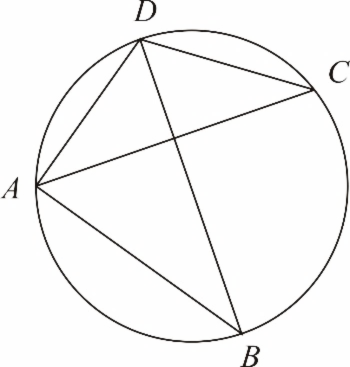 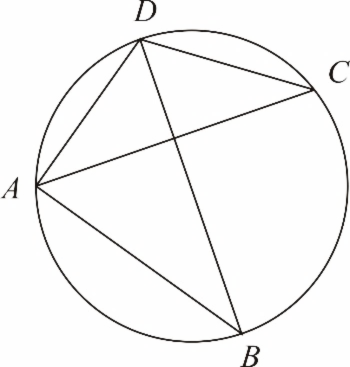 ─ ─ ─ ─ ─ ─ 以下第貳部分的非選擇題，必須作答於答案卷 ─ ─ ─ ─ ─ ─第貳部分：非選擇題（占24分）說明：本部分共有二大題，答案必須寫在「答案卷」上，並於題號欄標明大題號（一、二）與子題號（(1)、(2)、……），同時必須寫出演算過程或理由，否則將予扣分甚至零分。作答務必使用筆尖較粗之黑色墨水的筆書寫，且不得使用鉛筆。若因字跡潦草、未標示題號、標錯題號等原因，致評閱人員無法清楚辨識，其後果由考生自行承擔。每一子題配分標於題末。坐標空間中有一個正立方體，如圖所示（此為示意圖），試回答下列問題。(1)	試證明點到平面的距離是對角線長度的三分之一。（4分）(2)	試證明向量與平面垂直。（2分）(3)	如果知道平面的方程式為，且點坐標為，試求出點到平面的距離。（2分）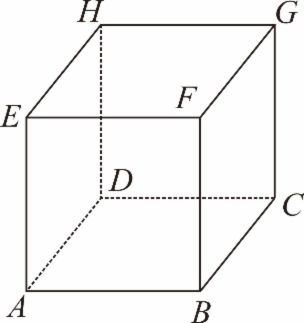 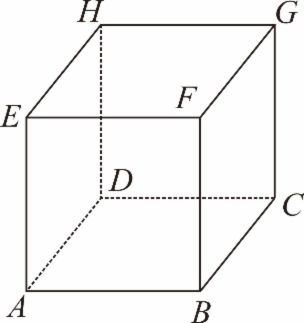 (4)	承(3)，試求出點的坐標。（4分）二.	考慮三次多項式。試回答下列問題。(1)	在坐標平面上，試描繪的函數圖形，並標示極值所在點之坐標。
（4分）(2)	令的實根為，其中。試求分別在哪兩個相鄰整數之間。（2分）(3)	承(2)，試說明、、各有幾個相異實根。（4分）(4)	試求有幾個相異實根（註：）。（2分）